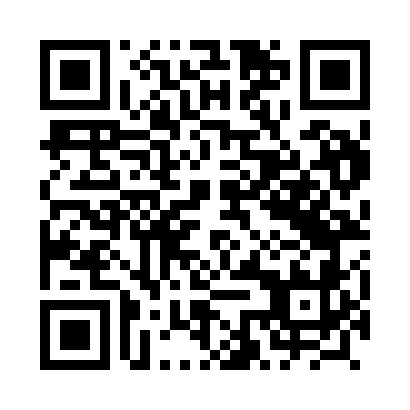 Prayer times for Nieszkow, PolandWed 1 May 2024 - Fri 31 May 2024High Latitude Method: Angle Based RulePrayer Calculation Method: Muslim World LeagueAsar Calculation Method: HanafiPrayer times provided by https://www.salahtimes.comDateDayFajrSunriseDhuhrAsrMaghribIsha1Wed3:025:2612:495:558:1310:262Thu2:595:2412:495:568:1410:293Fri2:565:2212:495:578:1610:324Sat2:525:2112:495:588:1810:355Sun2:495:1912:495:598:1910:386Mon2:465:1712:486:008:2110:417Tue2:425:1512:486:018:2210:448Wed2:395:1412:486:028:2410:479Thu2:355:1212:486:038:2510:5010Fri2:335:1112:486:048:2710:5311Sat2:335:0912:486:048:2810:5612Sun2:325:0812:486:058:3010:5613Mon2:325:0612:486:068:3110:5714Tue2:315:0512:486:078:3310:5815Wed2:305:0312:486:088:3410:5816Thu2:305:0212:486:098:3610:5917Fri2:295:0012:486:108:3711:0018Sat2:294:5912:486:108:3811:0019Sun2:284:5812:486:118:4011:0120Mon2:284:5712:486:128:4111:0121Tue2:274:5512:496:138:4211:0222Wed2:274:5412:496:148:4411:0323Thu2:274:5312:496:148:4511:0324Fri2:264:5212:496:158:4611:0425Sat2:264:5112:496:168:4711:0426Sun2:254:5012:496:178:4911:0527Mon2:254:4912:496:178:5011:0628Tue2:254:4812:496:188:5111:0629Wed2:254:4712:496:198:5211:0730Thu2:244:4612:506:198:5311:0731Fri2:244:4512:506:208:5411:08